Чек лист по мониторингу предприятий по техническому обслуживанию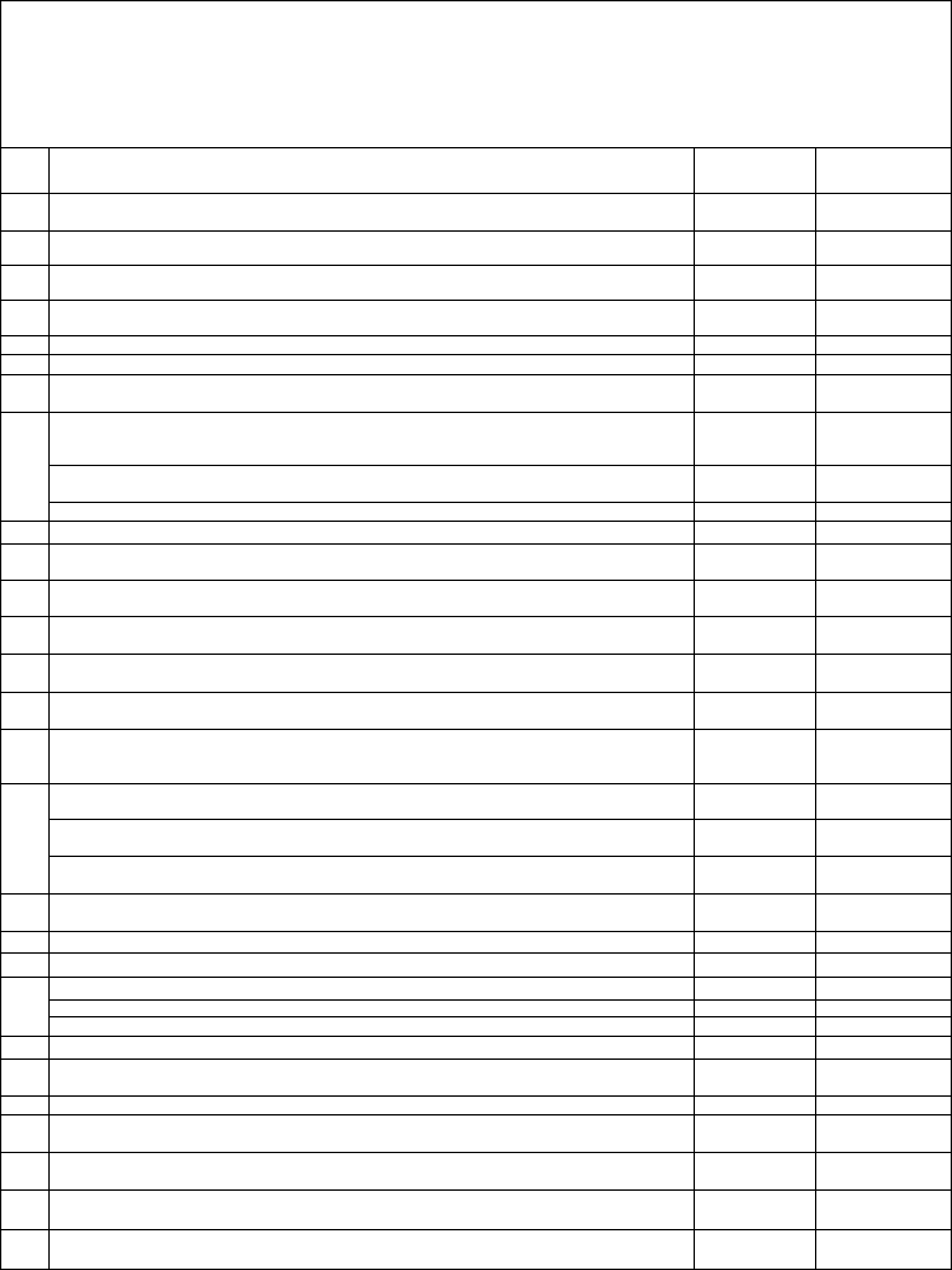 ______________________________________________автомобилей______________________________________________________ (наименованиеюридического лица, индивидуального предпинимателя, адрес осуществления деятельности).Проведение генеральной уборки помещений с применением дезинфицирующих средств по вирусному режиму перед открытием предприятия.Контроль температуры тела работников при входе в организацию (предприятие) с применением аппаратов для измерения температуры тела бесконтактным способом.Организация в течение рабочего дня осмотра работников на признаки респираторных заболеваний с термометрией.Отстранение от нахождения на рабочем месте лиц с повышенной температурой тела и с признаками инфекционного заболевания.Уточнением состояния здоровья работника и лиц, проживающих вместе с ним.Опрос о возможных контактах с больными лицами или лицами, вернувшимися из другой страны. Временное отстранение от работы лиц из групп риска (старше 65 лет, имеющих хронические заболевания,сниженный иммунитет, беременных) с обеспечением режима самоизоляции.Организация при входе мест обработки рук кожными антисептиками, предназначенных для этих целей (с содержанием этилового спирта не менее 70% по массе, изопропилового не менее 60% по массе), в том числе с установлением дозаторов; парфюмерно-косметической продукцией (жидкости, лосьоны, гели, с аналогичным содержанием спиртов);дезинфицирующими салфетками.Запрещение входа лиц, не связанных с их деятельностью.Организация обслуживания по предварительной записи с соблюдением временного интервала между посетителями не менее 20 минут для исключения контакта между ними.При наличии отдельных боксов и входа (въезда) в них обслуживание одновременно не более одного транспортного средства на одном посту.При наличии общего входа (въезда) и отсутствия боксов обслуживание не более одного транспортного средства одновременно.При непредвиденном скоплении очереди организация ожидания на улице с расстоянием между людьми не менее 1,5 м (в том числе путем нанесения соответствующей разметки).Соблюдение принципов социального дистанцирования работников (втом числе путем нанесения разметки для соблюдения расстояния 1,5 метра).Обеззараживание воздуха в помещениях с постоянным нахождением работников и посетителей путем использованием бактерицидных облучателей-рециркуляторов, разрешенных для применения в присутствии людей.Наличие условий для соблюдения правил личной гигиены сотрудников, а именно частое мытье рук с мылом; использование кожных антисептиков (с содержанием этилового спирта не менее 70% по массе,изопропилового не менее 60% по массе); парфюмерно-косметической продукцией (жидкости, лосьоны, гели, одноразовые салфетки) с аналогичным содержанием спиртов.Использование работниками средств индивидуальной защиты - маска медицинская (одноразовая или многоразовая) со сменой каждые 3 часа.Использование работниками средств индивидуальной защиты - перчатки.Организация контроля за применением работниками средств индивидуальной зашиты.Наличие пятидневного запаса: средств индивидуальной зашиты; дезинфицирующих средств; моющих средств.Проведение проветривания помещений каждые 2 часа или после каждого посетителя.Ограничение перемещения работников в обеденный перерыв и во время перерыва на отдых; выхода за территорию предприятия, перемещение внутри предприятия.Запрет приема пищи на рабочих местах.Выделение для приема пиши специально отведенной комнаты с оборудованной раковиной для мытья рук и дозатором для обработки рук кожным антисептиком.Проведение влажной уборки помещений и мест общего пользования (комнаты приема пищи, санузлов) с применением дезинфицирующих средств вирулицидного действия.После завершения обслуживания каждого клиента проведение обработки всех контактных поверхностей с применением дезинфицирующих средств по вирусному режиму.В программу производственного контроля включен перечень мероприятий, направленных на предупреждение распространения новой коронавирусной инфекции (COVID-2019)" _______________________ 2020г.№МераВыполнено:ПояснениямерыМерада/нетПояснениямерыда/нет________________________________________________________________________(должность)(подпись)(расшифровка)